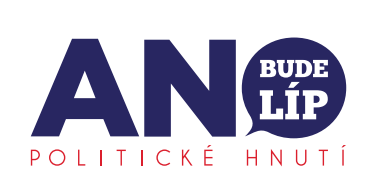 Postup pro placení členských příspěvků Částka členského příspěvkuMinimální částka členského příspěvku činí 600,- Kč.Pro studenty, důchodce a pro osoby se zdravotním postižením je částka 200,- Kč. Číslo účtu a identifikační údajePlatba příspěvku musí proběhnout jedině bezhotovostním bankovním převodem na účet číslo 107- 122 230 277/0100 hnutí ANO vedený u Komerční banky. Pro správnou identifikaci platby je nutno uvést jméno, příjmení a variabilní symbol, který se uvádí ve tvaru XXXXXX2018, kde XXXXXX je členské číslo. Dále je třeba uvést účel platební transakce, kde musí být uvedeno „platba členského příspěvku“.